  SAZEBNÍK ZÁKLADNÍCH SLUŽEB POSKYTOVANÝCH   V DOMOVĚ PRO SENIORY V BLATNÉ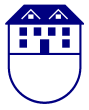 platnost od 01. 01. 2018Úhrady za ubytování Úhrada za ubytování zahrnuje také topení, teplou a studenou vodu, elektrický proud, úklid, praní, drobné opravy, úpravy ložního, osobního prádla a ošacení a jeho žehlení. Pro výpočet měsíční úhrady za ubytování slouží koeficient 30,4.Zapsala: Mgr. Hana BaušováV Blatné, dne 01. 01. 2018                                                          schválila: Mgr. Hana Baušová                                                                                                                                               ředitelka DSpokojúhrada v Kč/denúhrada v Kč/měsíc       jednolůžkový pokoj/manželský apartmán se sociálním zařízením a předsíní190,-5 776,-dvoulůžkový pokoj s bezbariérovým WC170,-5 168,-